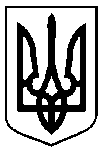 Сумська міська радаУПРАВЛІННЯ АРХІТЕКТУРИ ТА МІСТОБУДУВАННЯвул. Воскресенська, 8А, м. Суми, 40000, тел. (0542) 700-103, e-mail: arh@smr.gov.ua, код ЄДРПОУ 40462253НАКАЗ № 143-а м. Суми									         19.05.2021З метою упорядкування нумерації об’єктам нерухомого майна, ураховуючи рішення Виконавчого комітету Сумської міської ради від 27.04.2020 № 248 «Про переведення садового будинку в жилий за адресою: вул. Братська, 31, м. Суми», відповідно до абзацу першого частини одинадцятої статті 263 Закону України «Про регулювання містобудівної діяльності», керуючись пунктом 1.1 Розділу І, підпунктом 2.3.3 пункту 2.3, Розділу ІІ, підпунктом 3.2.38 пункту 3.2 Розділу ІІІ Положення про управління архітектури та містобудування Сумської міської ради, затвердженого рішенням Сумської міської ради від 27.04.2016 № 662-МР (зі змінами)НАКАЗУЮ:1. Змінити адресу: м. Суми, провулок Івана Франка, 34, та вул. Братська, 31 об’єктам нерухомого майна – житловому будинку загальною площею 30,1 кв. м. (літера А-1), та житловому будинку загальною 399,9 кв. м. (літера А-1), розташованим на земельній ділянці з кадастровим номером 5910136600:07:028:0725, власник 1, на адресу: м. Суми, провулок Івана Франка, 34.2. Рекомендувати заявнику у встановленому законодавством порядку внести відповідні відомості (зміни) до Державного реєстру речових прав на нерухоме майно.Начальник управління – головний архітектор							Андрій КРИВЦОВОлександра Кругляк 700 106Розіслати: заявнику, до справиПро зміну адреси об’єктам нерухомого майна, що розташовані по провулку Івана Франка, 34, м. Суми